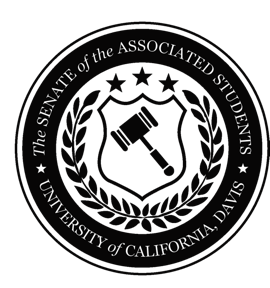 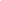 Authored By: SINGHCo-Authored by: Saii, Balabais, Wais, JuarezIntroduced by: Ethnic and Cultural Affairs Commission An ASUCD resolution urging the University of California Office of the President (UCOP) to disarm the UC Police Department (UCPD) for the betterment of the University community and the safety of LGBTQ+, disabled, and students of color; and especially those that occupy multiple positions of precarity. We say no more to the University system’s complicity with violence against Black and Brown people, from Picnic Day 5 and the attacks on students and alumni of color in our library at UC Davis to the beating and arrest of David Cole at UC Berkeley. With rising militarization on campuses around the globe, and particularly within American institutions of higher learning, we recognize that this disproportionately endangers students of color and Black students in particular. We as a student body and a University cannot support this increased militarization if we are to fulfill our stated mission of education and the Principles of Community which we are meant to uphold.WHEREAS, the history of policing is a history of racial terror; one which grows directly out of runaway slave patrols and the black codes; and,WHEREAS, campus police consolidated and expanded their power and prestige within the university system in the 1960s and 70s as a result of quelling student protest; and, WHEREAS, our campus has a decades long history of activist suppression, including but not limited to the pepper spray incident of 2011; and,WHEREAS, our campus also has a history of racialized violence by both individuals and police forces. An example of police force, in 2015 a Black alumni was targeted by UCD police for using the 24 hour study room and threatened with the use of deadly force; and,WHEREAS, police have also allowed people of color to be targeted by white supremacists - two examples in particular stand out. In 2017 armed police did nothing to intervene when student organizers were being physically attacked by white supremacist attendees of the Milo Yiannopoulos event. They also did nothing to ensure the safety of student organizers who spoke out in 2019 against the “Blue Lives Matter” extremists who levied death threats against members of our student body. These incidents name only a few cases in which individuals or police are the attackers - vigilante and state sponsored access to weapons increases their threat to the student body; and, WHEREAS, UC Davis police have increasing access to military-grade weaponry and vehicles through the 1033 Program (which funnels military equipment into domestic police departments). Although a temporary ban was placed on this by President Obama, the Trump administration has reinstated the transfer of military-grade weapons to police departments; and,WHEREAS, despite not needing deadly weapons in the course of their job, nationwide campus police departments continue to utilize a culture of fear around school shootings to justify their increasing armory of military-grade hardware; and,WHEREAS, there is evidence that campus police rarely intervene in school shootings until after the events are resolved, when they mostly serve to provide secondary support. Despite not demonstrating need, we still see a move towards increased militarization; and,WHEREAS, in addition to their own weapons, the University of California Davis Police Department (UCDPD) has connections to other law enforcement agencies around Yolo County with various military-grade hardware - Woodland’s Mine Resistant Armored Vehicle (procured from the Davis Police Department) and the Yolo County Sheriff’s proposed purchase of a Mine Resistant Ambush Protected Vehicle are two examples of this; and,WHEREAS, other groups, including the University of California Student Association, the Graduate Student Association of UC Davis, the Associated Students of UC Santa Barbara (minutes forthcoming), the UC Davis Law Students Association (LSA), and the Society for the Study of Social Problems (a national association for the social scientific study of social problems) have called for the disarming of campus police as well as a recent bill which was introduced to disarm police at both University of Oregon and Portland State University, indicating that this issue is within the purview of a university student association and within the power of the student community to decide.THEREFORE BE IT RESOLVED THAT, the Associated Students of the University of California, Davis (ASUCD) calls for the UC Davis administration to disarm its campus police of all lethal and military-grade hardware.THEREFORE BE IT FURTHER RESOLVED THAT, the ASUCD calls on the University to permanently refuse participation in the 1033 program.THEREFORE BE IT FURTHER RESOLVED THAT, the ASUCD calls on the University to provide guidelines and resources, in conjunction with student organizers and worker union representatives, to support non-police, community-based responses to community wellness issues such as but not limited to smoking in a non-smoking zone so that even the possibility of unnecessary stop and frisk, search, threat of violence or other escalation is removed from everyday life on campus for all members of the community.THEREFORE BE IT FURTHER RESOLVED THAT, the ASUCD calls on the University to outfit every campus classroom with door jam devices, like the one listed here, in order to prevent active shooters from entering classrooms and other indoor areas and to provide training on these devices to every teaching assistant (TA) and faculty member.THEREFORE BE IT FURTHER RESOLVED THAT, the ASUCD calls on the University to have faculty and TAs trained in basic First Aid and CPR, and have First Aid supplies in every classroom.THEREFORE BE IT FURTHER RESOLVED THAT, the ASUCD President shall coordinate a meeting with Chancellor Gary May on the dangers presented by an increasingly militarized police force, and which outlines the dangers police have posed to the student body in the past and report back to the ASUCD Senate.THEREFORE BE IT FURTHER RESOLVED THAT, the ASUCD President issue a recommendation for disarming campus police forces to the UC Regents and the UC Office of the President (UCOP) urging the University of California to demilitarize our educational system for the benefit of student learning and safety.THEREFORE BE IT FURTHER RESOLVED THAT, The ASUCD Senate reasserts our commitment to fairness, equity, and equality by developing student services which are not dependent on police intervention.THEREFORE LET IT BE FINALLY RESOLVED THAT, copies of this resolution shall be sent to: the Office of Campus-Community Relations, Executive Vice Chancellor Ralph J. Hexter; Interim Vice Chancellor of Student Affairs Emily Galindo, UC Davis Chancellor Gary May, University of California Office of the President (UCOP); UC President Janet Napolitano; the Regents of the University of California, The Sacramento Bee, Davis Enterprise, the Davis Vanguard, the Davis Political Review, and The California Aggie.DO PASS AS AMENDED, 6-3-3, BY A ROLL CALL VOTE OF THE ASUCD SENATE ON MAY 23, 2019. YES: CHEN, CHOI, ESTRADA, KAUR, LANDRUM, RODRIGUEZ. NO: KUMAR, RAMIREZ, SPINOGLIO. ABSTAIN: BARAK, GONZALEZ, ZAPARDIEL.________________________________ 	____________________________________Justin Hurst 		                                     DateASUCD President